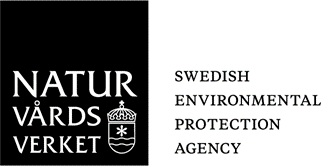 Miljökontrollantens deklaration av kontroll och godkännande[Fyll i namn], med EMAS miljökontrollantregisteringsnummer [Fyll i nummer] som är ackrediterad eller licensierad för [Fyll i NACE-kod] (NACE-kod) deklarerar härmed ha kontrollerat att anläggningen/anläggningarna eller hela organisationen enligt miljöredovisningen/den uppdaterade miljöredovisningen (stryk det som inte är tillämpligt) från organisation[Fyll i namn på organisationen] med registreringsnummer (i förekommande fall) [Fyll i registreringsnummer] uppfyller alla krav i Europaparlamentets och rådets förordning (EG) nr 1221/2009 av den 25 november 2009 om frivilligt deltagande för organisationer i gemenskapens miljölednings- och miljöredovisningsordningen (EMAS).Med min underskrift förklarar jag attKontrollen och godkännandet har genomförts i fullständig överensstämmelse med bestämmelserna i förordning (EG) nr 1221/2009.Resultatet av kontrollen och godkännandet visar att det inte finns någonting som tyder på att tillämpliga lagstadgade miljökrav inte skulle ha efterlevts.Uppgifterna och informationen i organisationens/anläggningens (*) miljöredovisning/uppdaterade miljöredovisning (*) ger en tillförlitlig, trovärdig och korrekt bild av alla organisationens/anläggningens (*) verksamheter, inom de ramar som anges i miljöredovisningen.(*) Stryk det som inte är tillämpligt.Detta dokument är inte likvärdigt med en EMAS registrering. EMAS registrering kan endast beviljas av ett behörigt organ enligt förordning (EG) nr 1221/2009. Detta dokument ska inte användas självständigt som ett meddelande till allmänheten.Utfärdat iUtfärdat datumUnderskrift